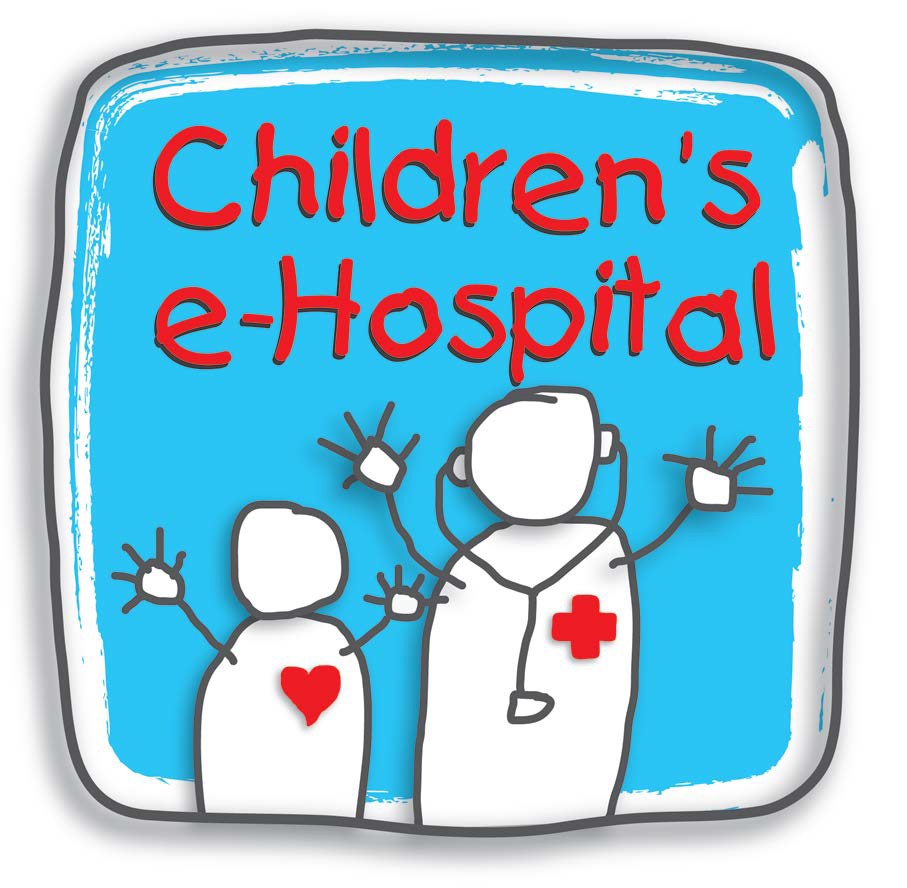 www.e-hospital.co.ukAuthor: Jennifer Bulcock www.jenniferbulcock.comPublication Date: March 2017The Children’s e-HospitalSpring Diet Plan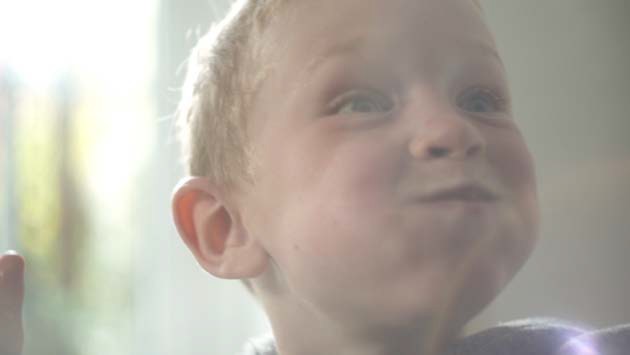 Hot Cross Breakfast BunsBreakfastServes:4A great energy boost to start the day, and embrace the joy of Hot Cross Buns - even at breakfastMacro info per servingCheese FrittattaBreakfastServes: 6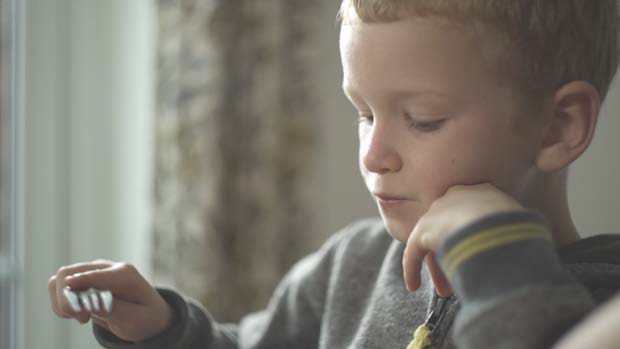 A simple savory choice which can be prepped ahead of time and even eaten cool whilst on the school run - if you're having one of 'those' morningsMacro info per servingSpring kids - baked eggsBreakfastServes: 4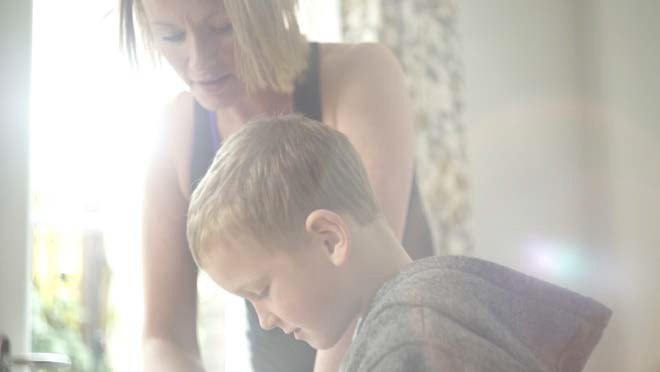 Getting kids excited about spinach is one of the biggest challenges  parents can face. But by normalizing this as a food to be eaten at any time of day - including breakfast will help to build long term healthy lifestyle habits .Can you eat spinach at breakfast?Macro info per servingEaster Breakfast BreadBreakfastServes: 2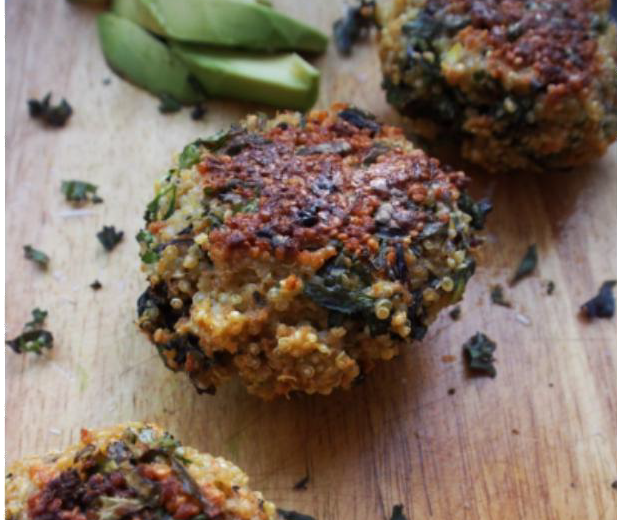 Easy to prep ahead of time for a quick and simple breakfast whilst on the go.Macro info per servingAsparagus swords and Easter eggsBreakfast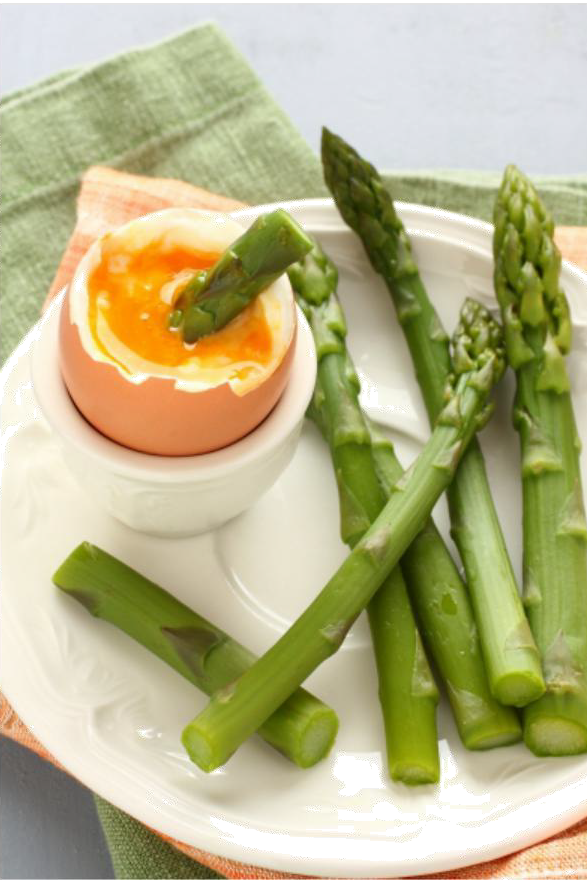 Serves: 1Asparagus goes incredibly well with a nice gooey egg, and is a great way to get a portion of veggies in at breakfast - plus kids love having asparagus sword fights at the breakfast table.Macro info per servingRhubarb Breakfast Overnight OatsBreakfastServes: 4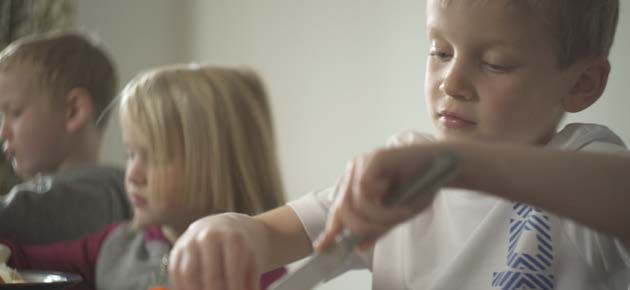 A tasty breakfast overnight oat recipe, making the most of the seasonal rhubarbMacro info per servingSimnel Spelt PancakesBreakfastServes: 4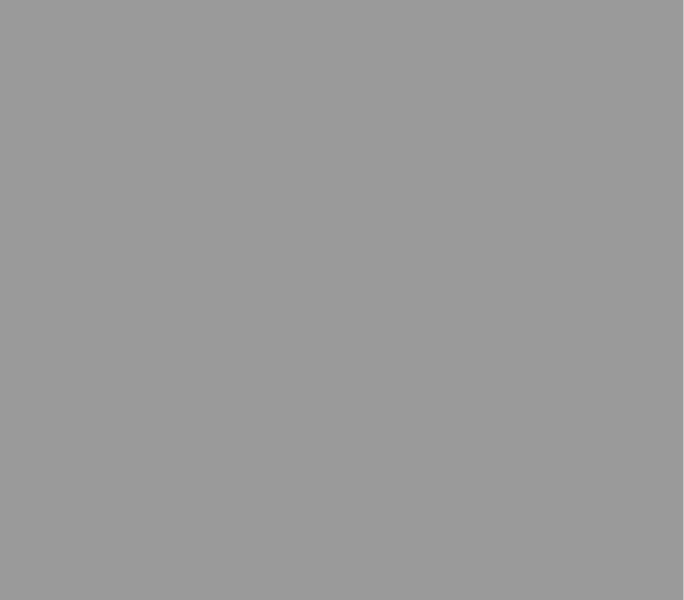 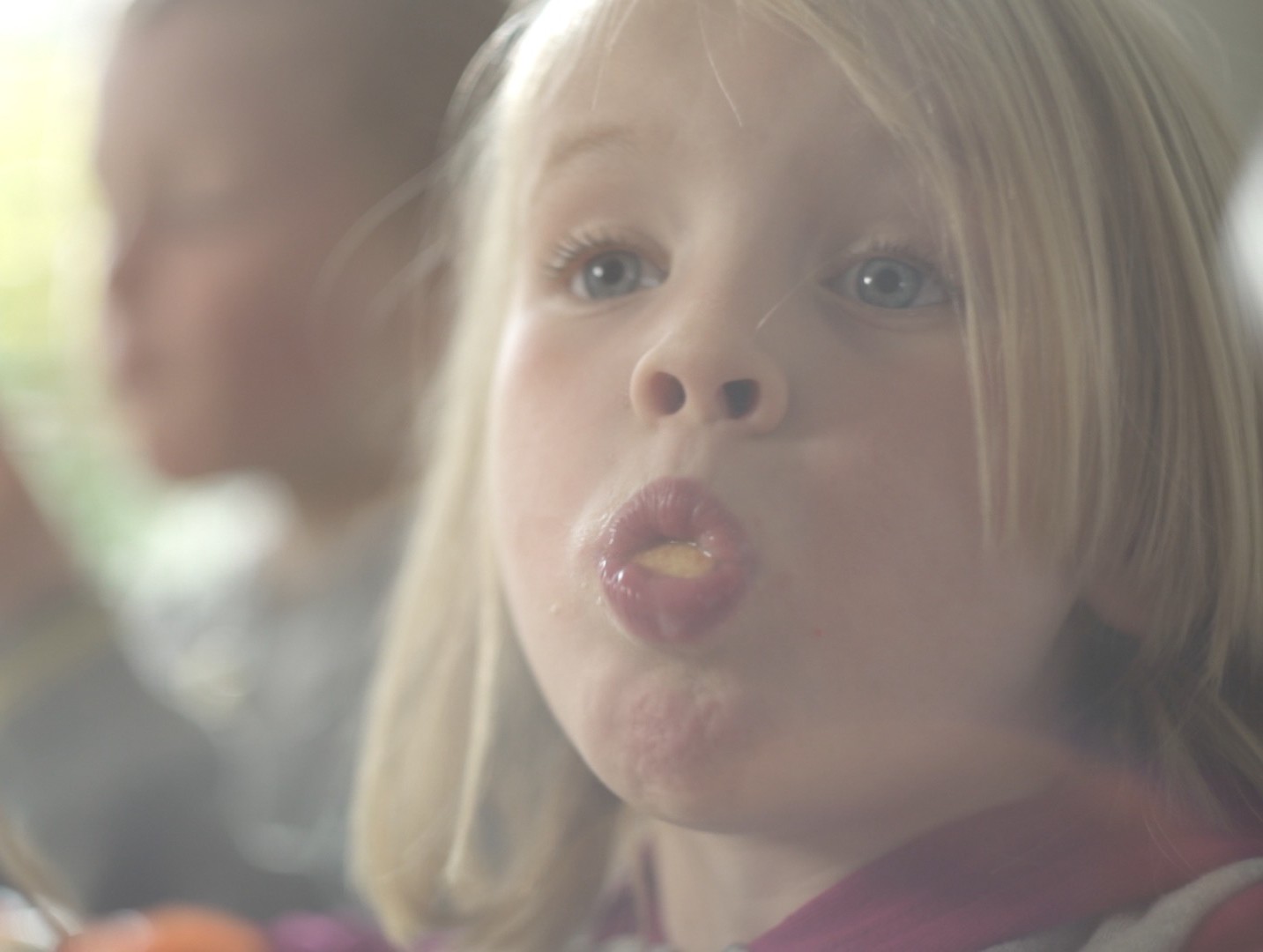 Pancakes are always a great breakfast solution - this idea came from the traditional Easter Simnel cake recipe - give it a try and see what else you can top your pancakes withMacro info per servingCeltic inspired Pottage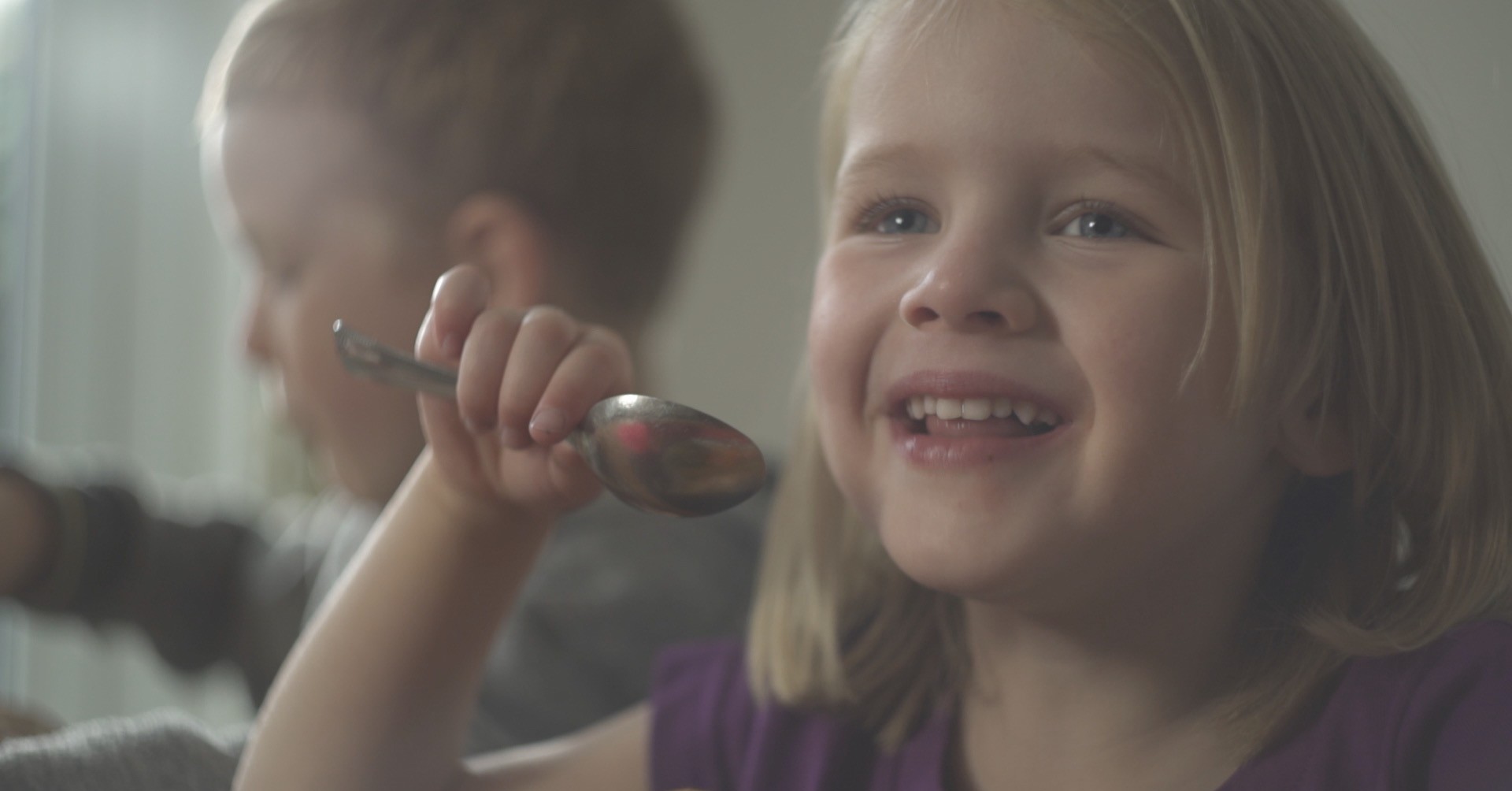 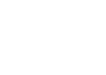 My eldest taught me this recipe when they studied Celtic history at school. As such, all my kids were eager to wolf down this highly nutritious creation.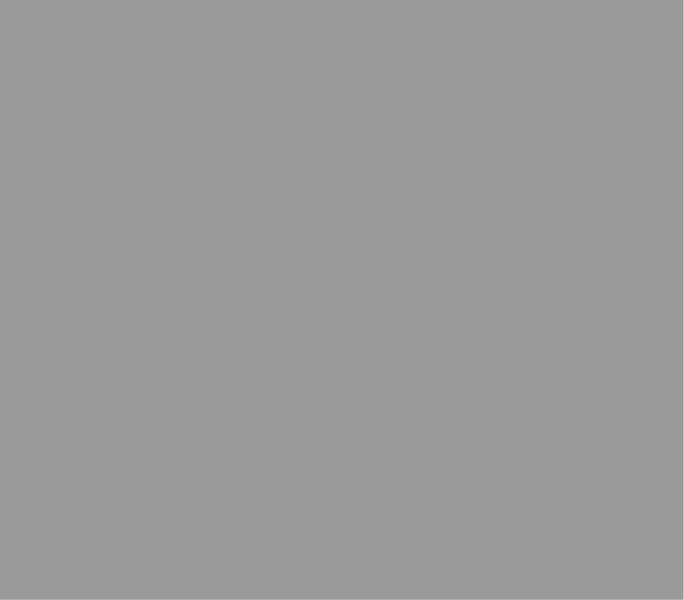 Whack it in a flask and take a fresh loaf and some mini cheeses and you're set for a Celtic inspired picnic.Macro info per servingSpring onion bacon battle spearsLunchServes: 1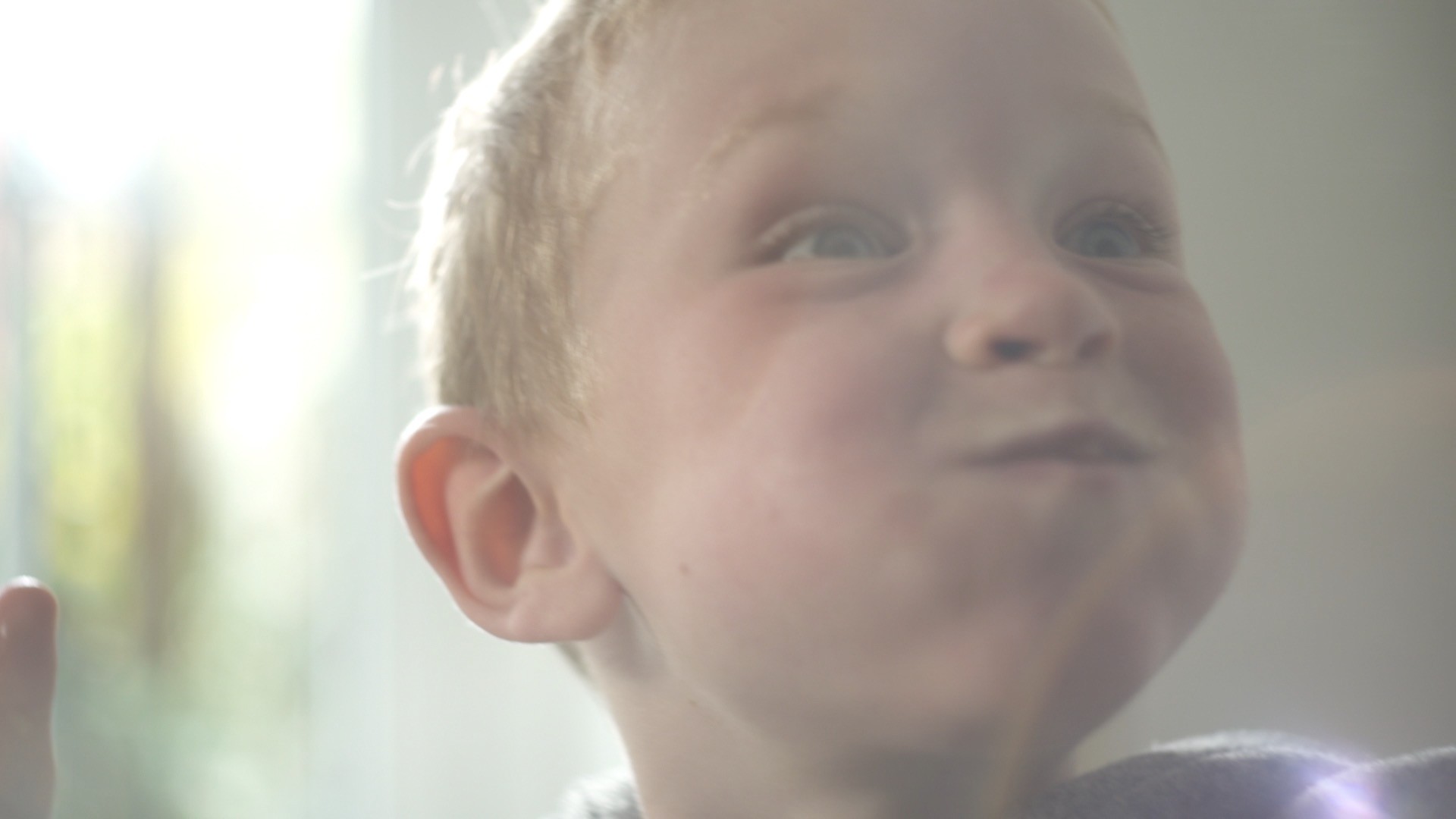 Inspired by street foods we tasted on a trip to PortugalGreat for kids who love to graze. Place on platter - or section into a lunch box and allow them to navigate their own spears into their mouths.Can be eaten cold too.Macro info per servingFinger friendly Spring RollsServes: 2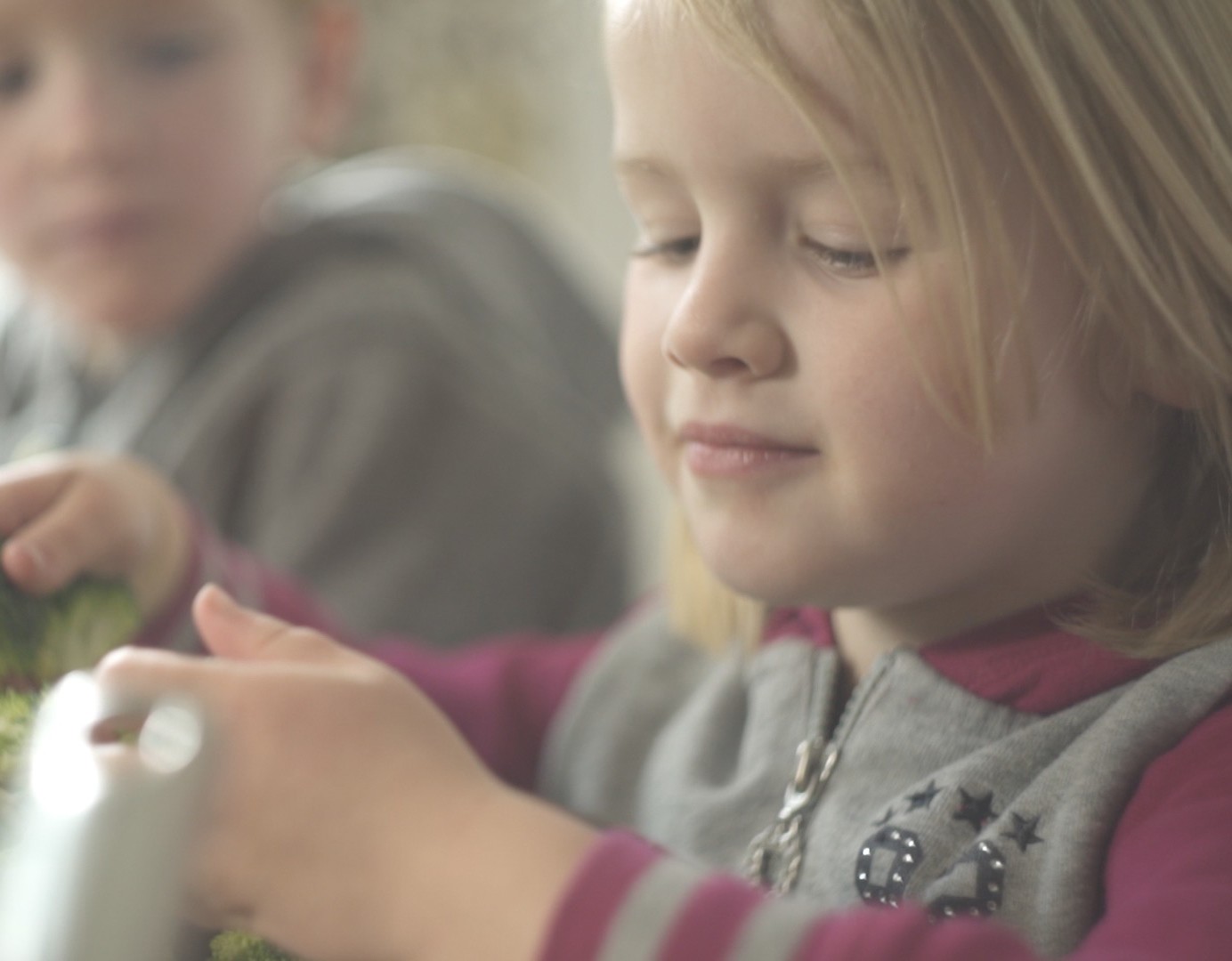 Ideal finger foods to prepare in advance for lunch boxes or picnics as an alternative to sandwiches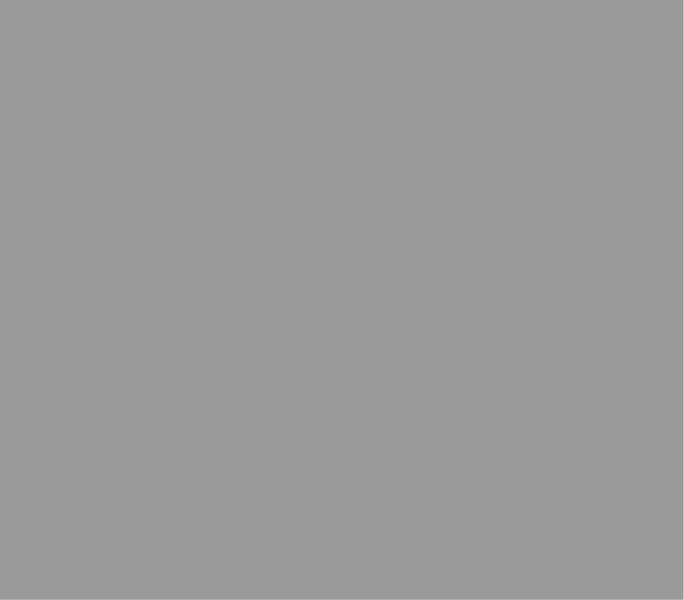 Macro info per servingSpring Green Watercress QuicheLunchServes 6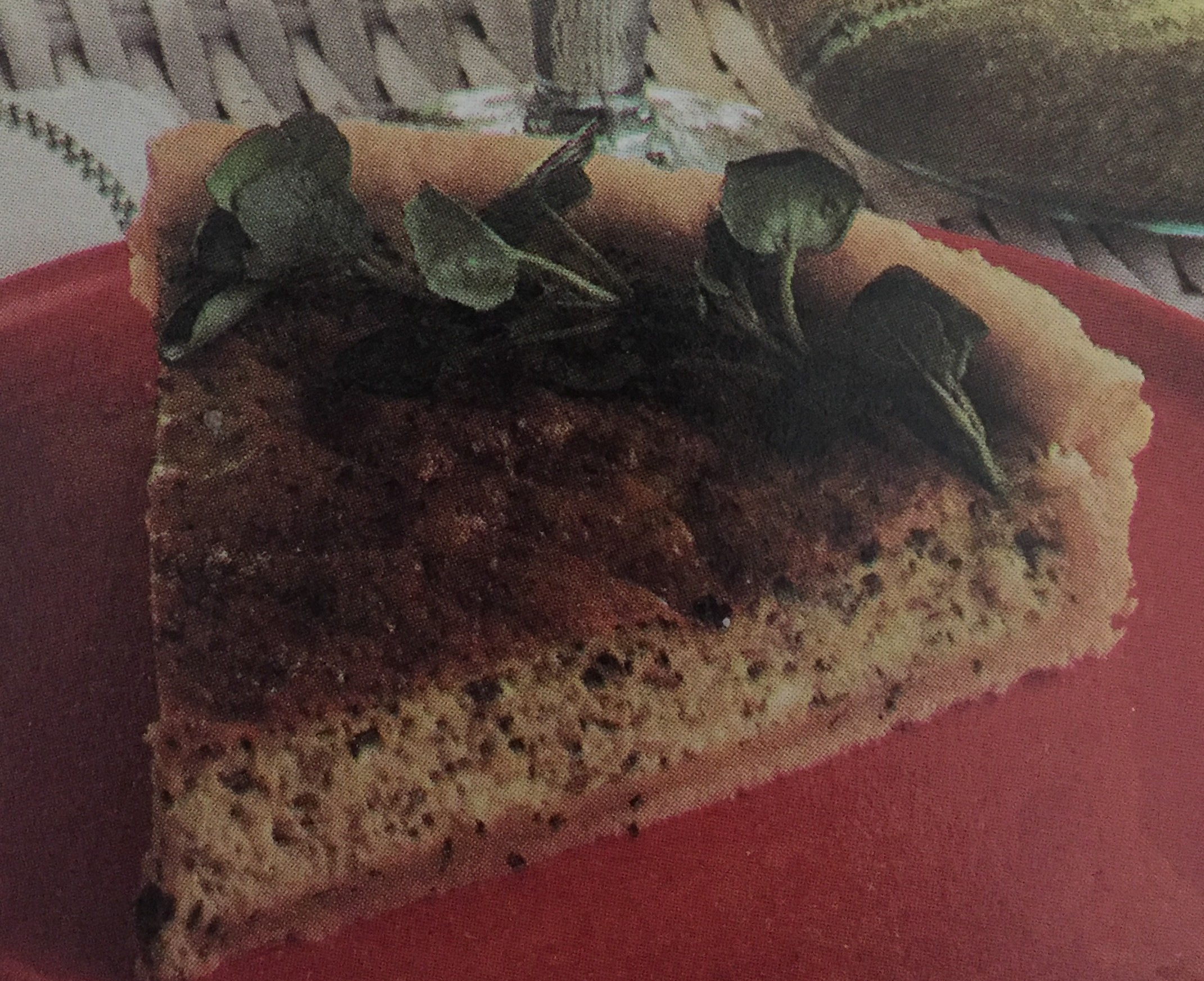 Another pre prepared lunch recipe to equip you for easy finger food packed lunches or picnics, plus a good serving of spring watercress to boost fibre and micro nutrient intakeMacro info per servingCabbage and cucumber egg saladLunchServes: 4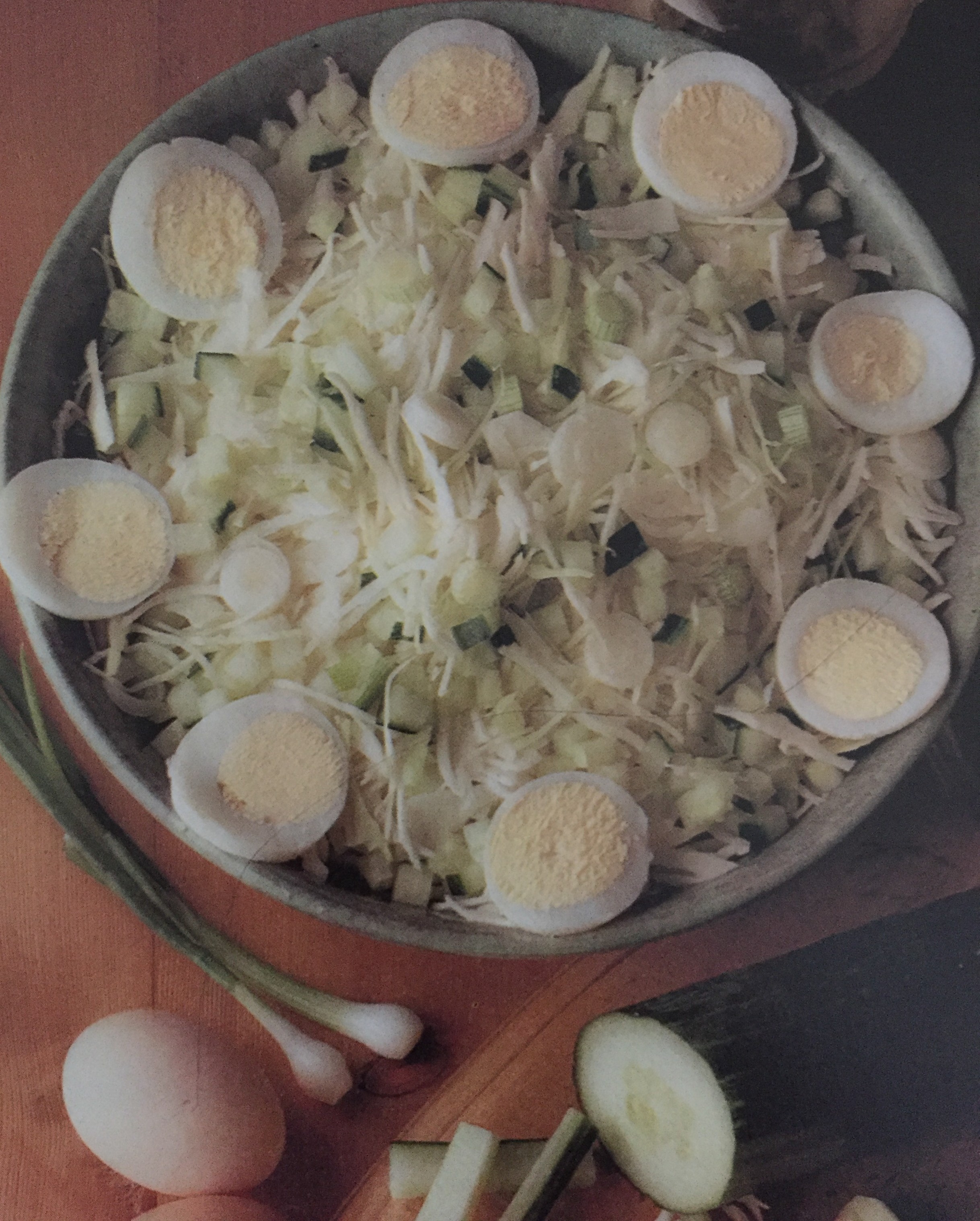 Who says salads have to be boring! Embrace the fresh greens of the season and top with a freshly boiled egg!Macro info per servingRadish Pasta Salad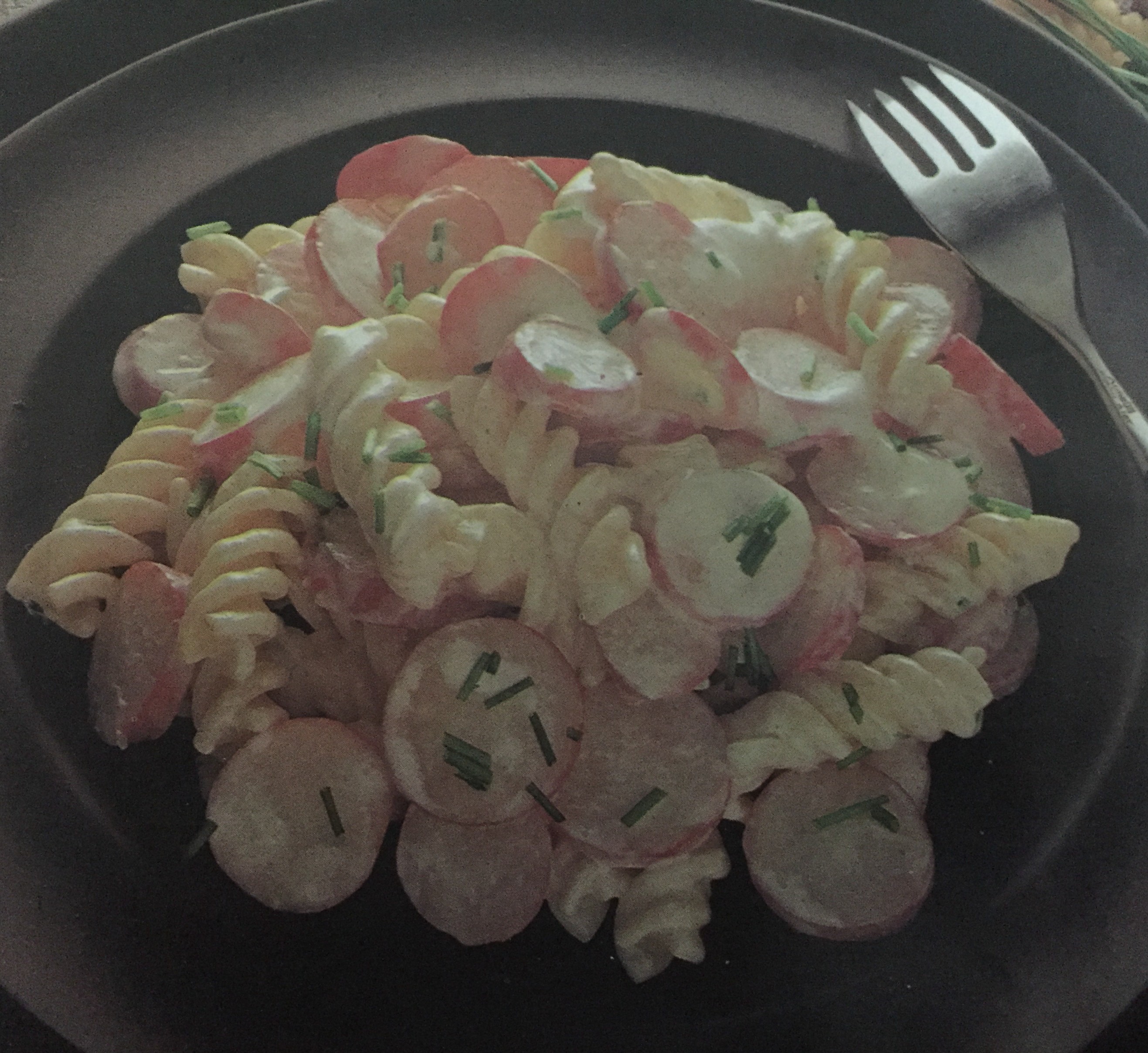 Serves: 4Surprisingly, some children have never seen or tasted a radish. With a peppery taste it can be a love hate relationship - with this recipe you kids can try a seasonal favourite.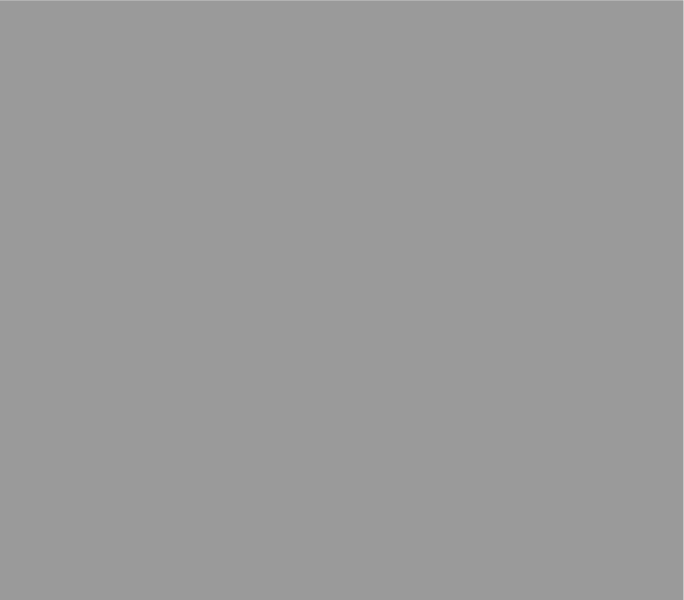 Macro info per servingPinwheel sandwichesLunchServes: 1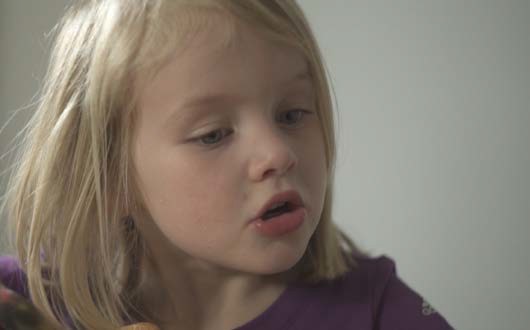 Lunchtime wouldn't be lunchtime without a sandwich option. Here's our family spin on the traditional lunchtime favourite, to make a humble sandwich, just a little more appealing...Macro info per servingSpring Lamb en CrouteMain meal serves 8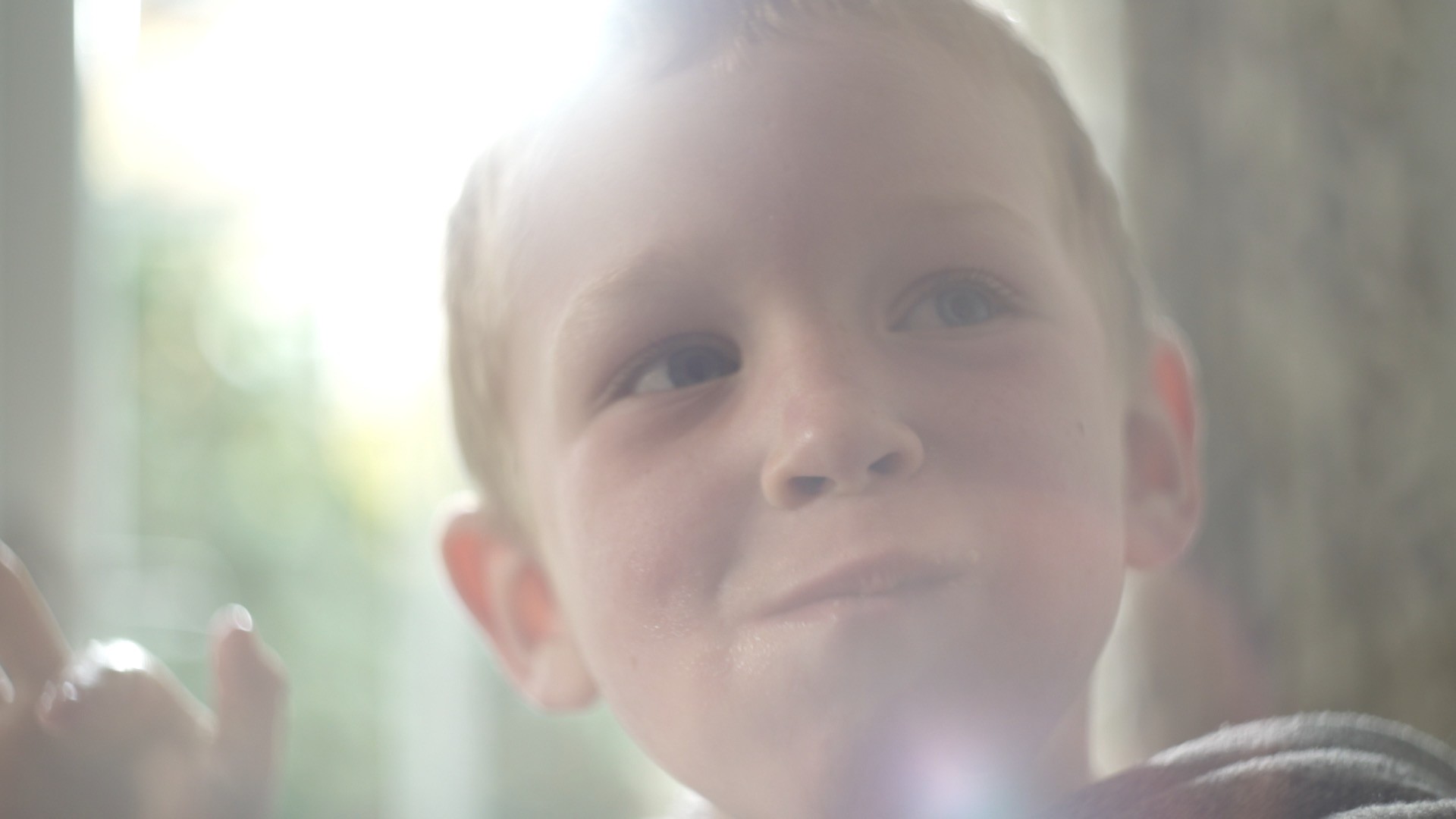 Lamb is the meat of the season, but we don't need to stick to a traditional roast with mint sauce - try this weekday alternative with your family.Macro info per servingStir Fry Chicken and PrawnsMain MealServes: 4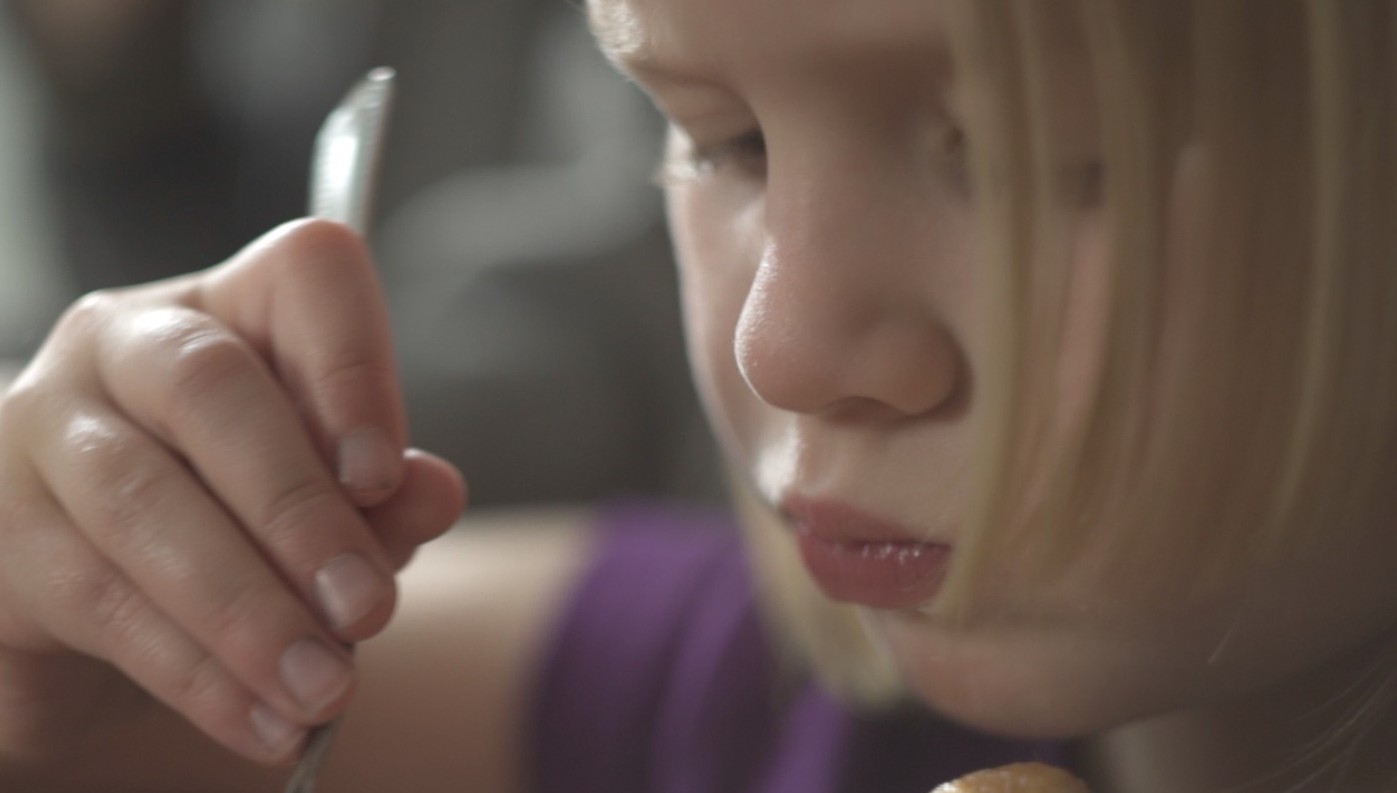 Macro info per servingLamb HotpotMain MealServes: 2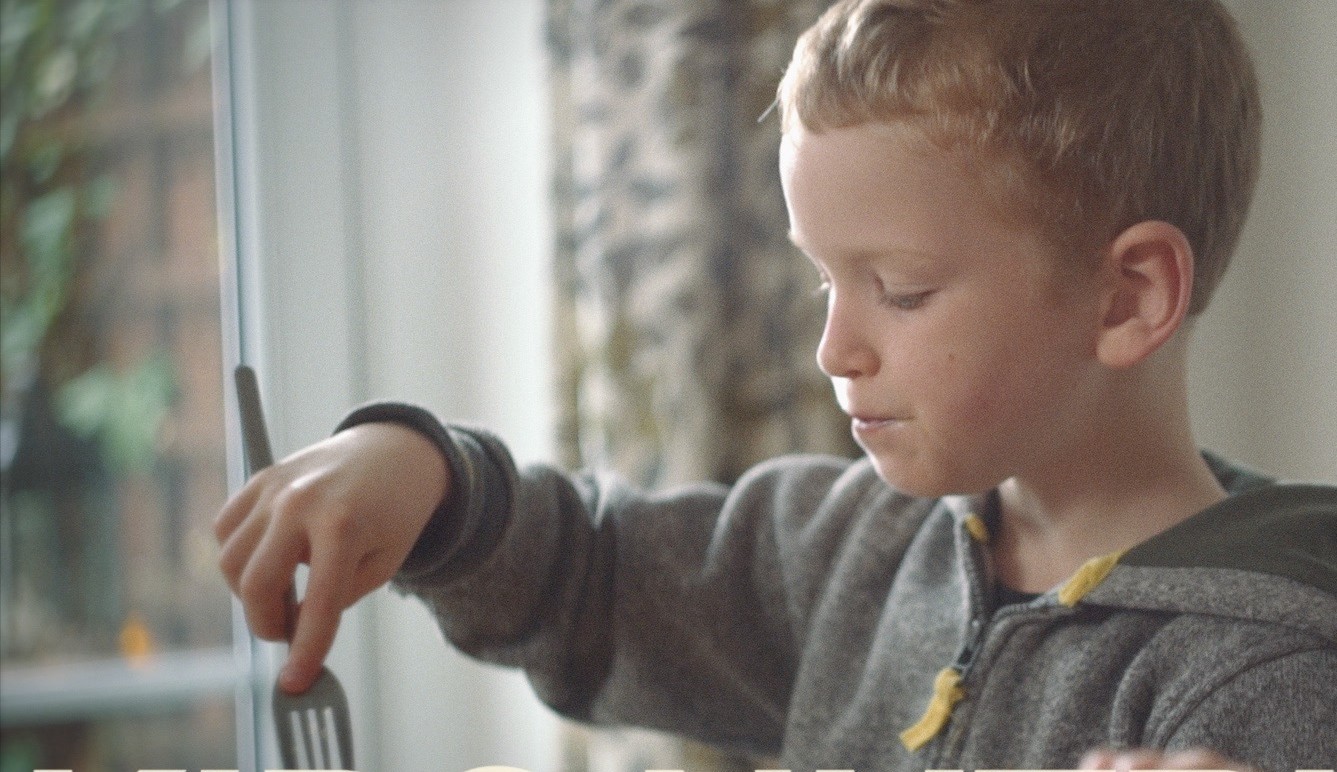 If you have a slow cooker this is a simple way to have a hearty warming meal, ready for when you get in. If your kids are teenagers who come home from school by themselves, they'll have a tasty and nutritious meal to dig into when they get home. Increase the ingredients for number of portions.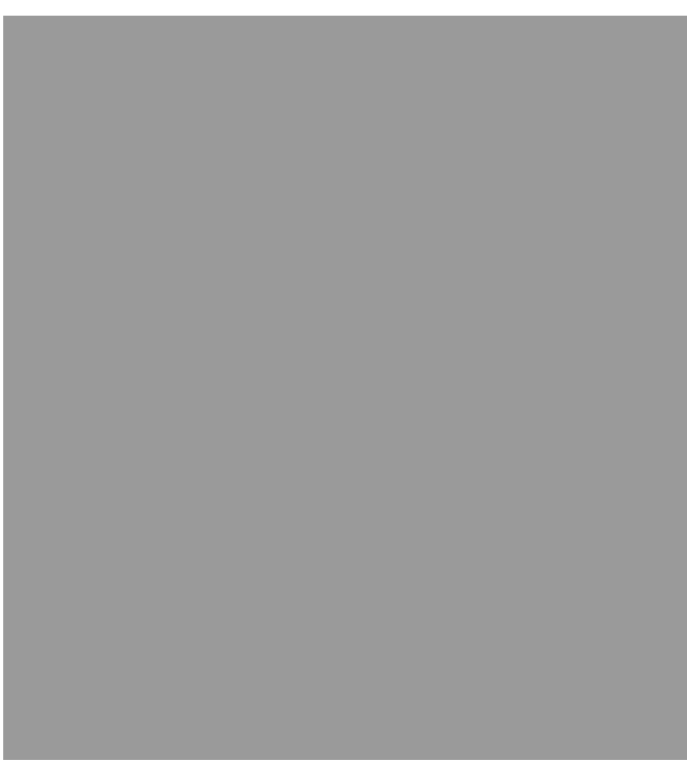 Macro info per servingGinger Salmon skewersMain MealServes: 4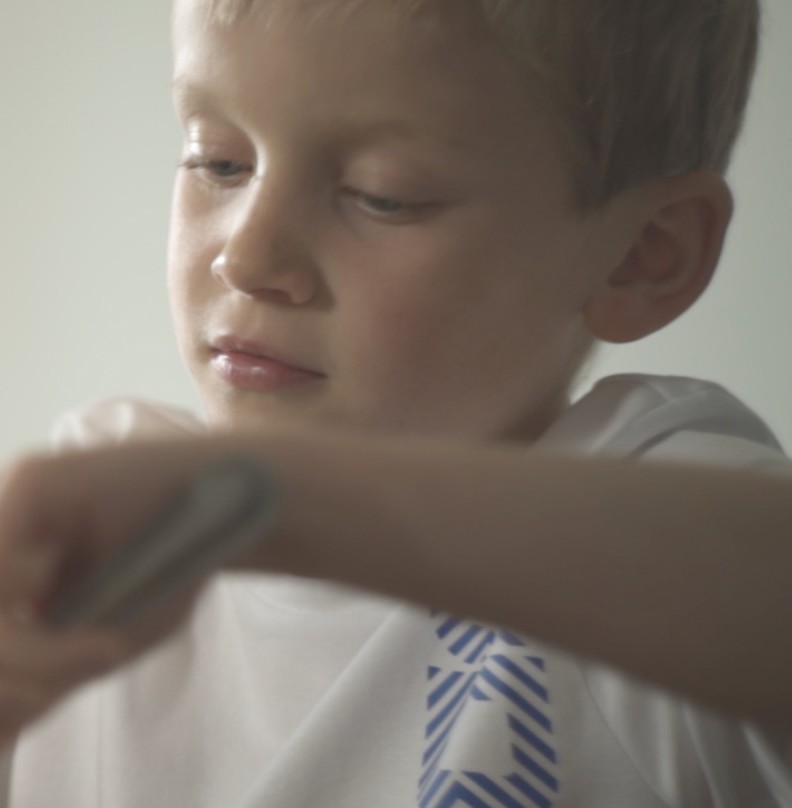 Oily fish is incredibly beneficial for growing kids. We should aim for at least 2 portions per week. Remember to remover the skewers before serving to younger childrenMacro info per serving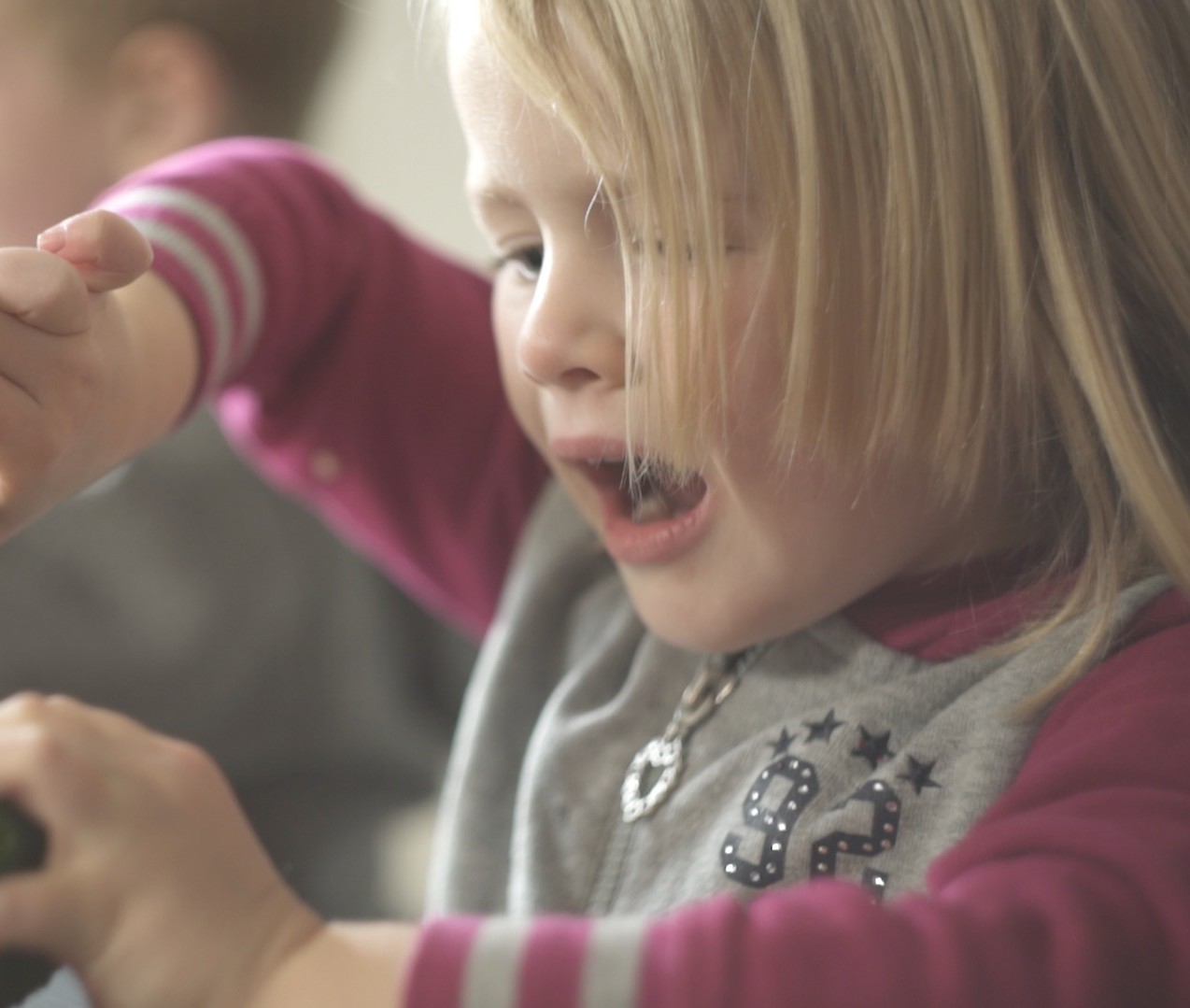 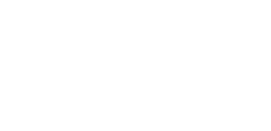 A meat free simple dish to help get them to eat their greens. My daughter calls this the wicked witch omelette. Add cheese, or bacon for a fuller meal,or serve with new potatoes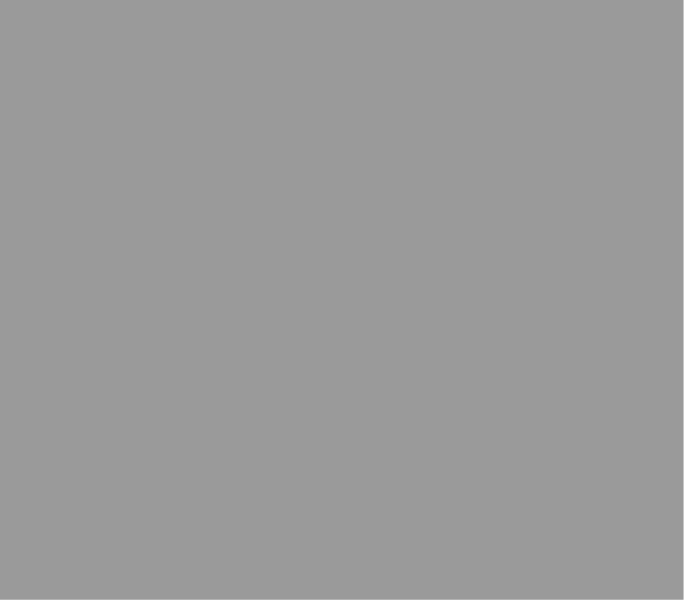 Macro info per servingOrange Roasted ChickenMain MealServes: 8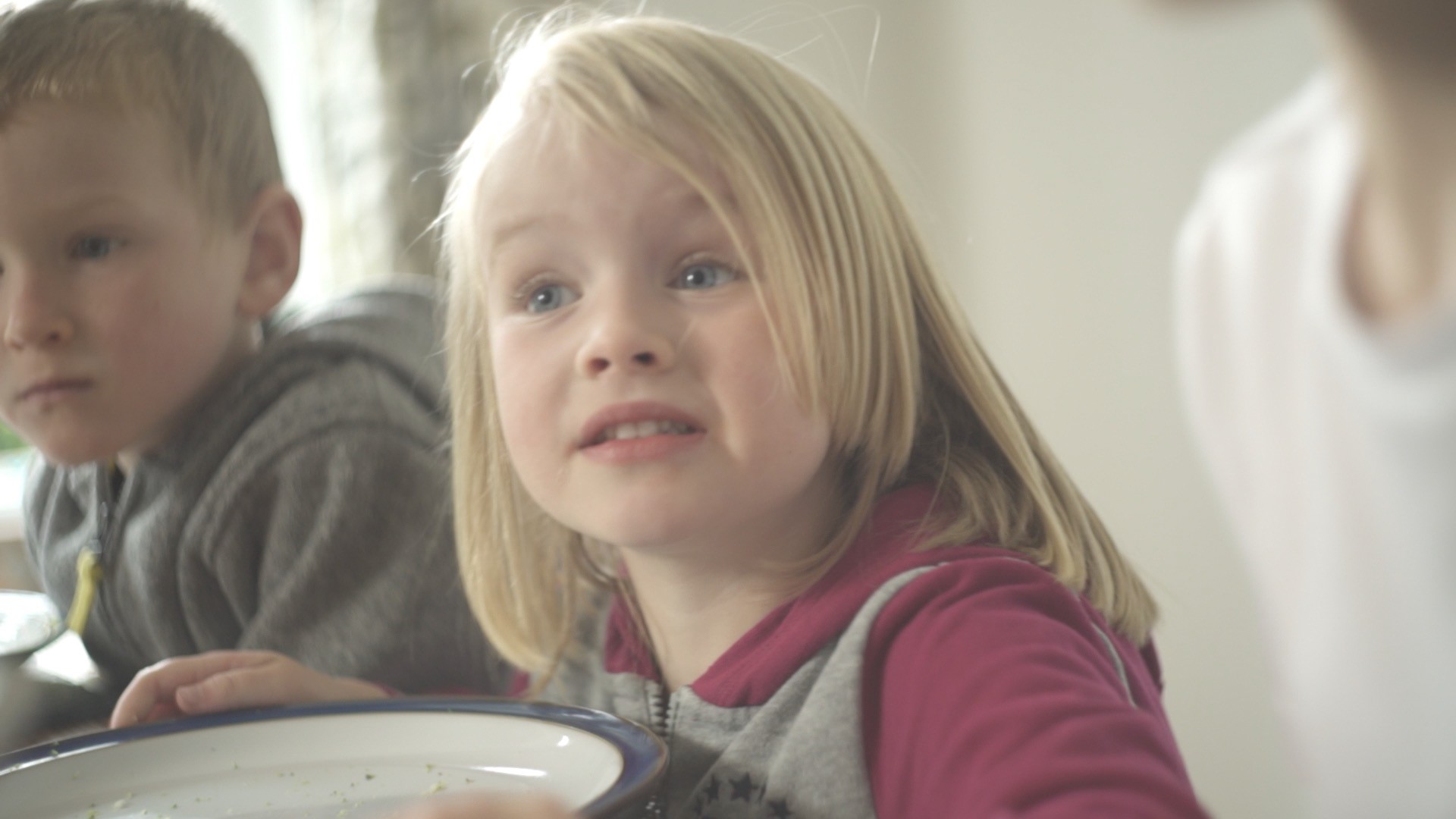 A twist on a traditional roast chicken to add some spring freshness and zest. Serve with seasonal veg, and roast potatoesMacro info per servingPotato Spring SurpriseMain MealServes: 4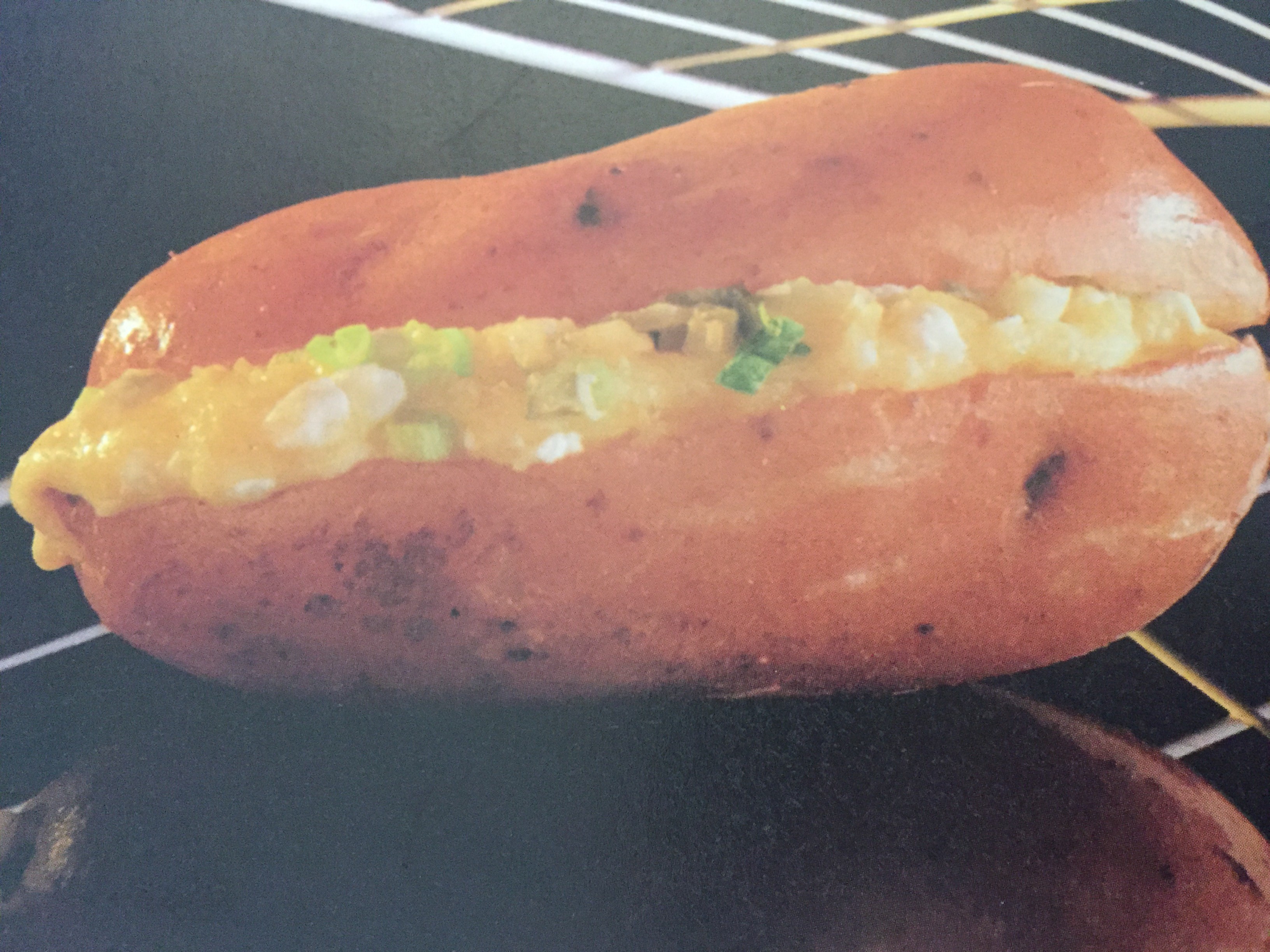 Baked potatoes are a great way to increase iron and fibre - hears our family favourite with a spring twistMacro info per servingMacro info per servingEasy Cauliflower MashSideServes: 1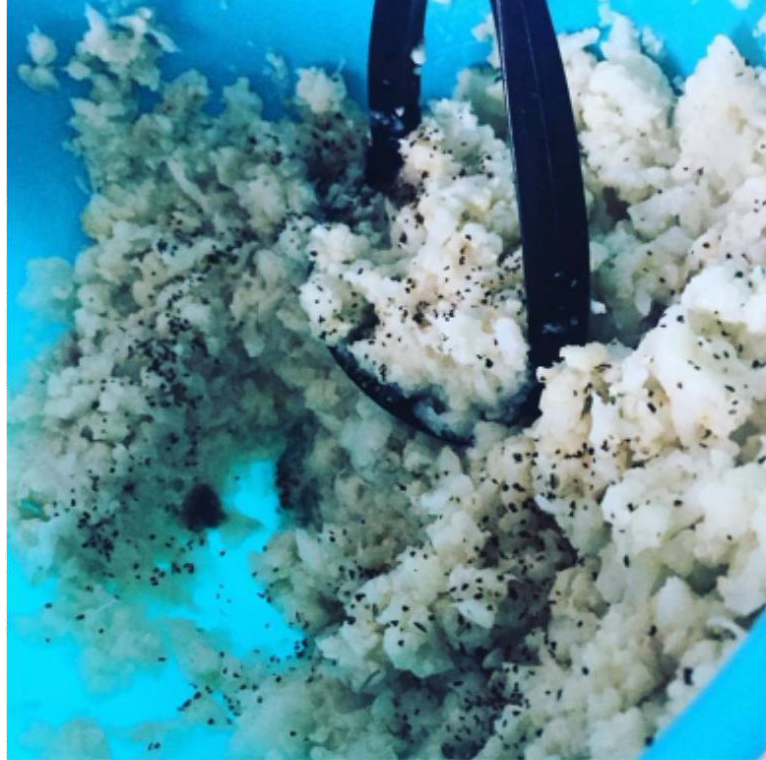 Lemony broccoliSideServes: 1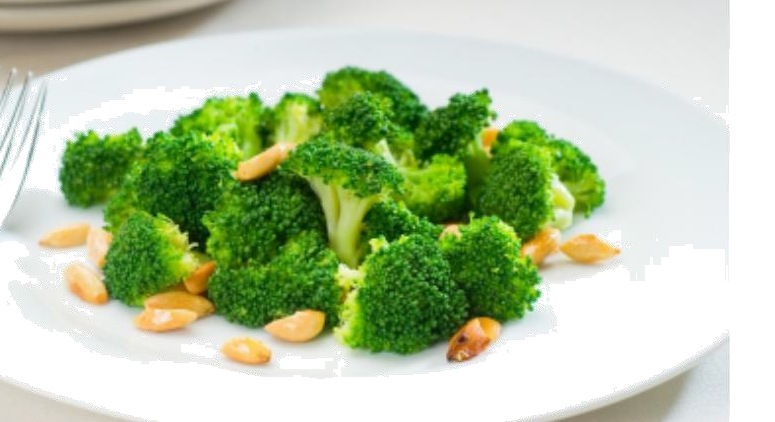 Macro info per servingCucumber Salad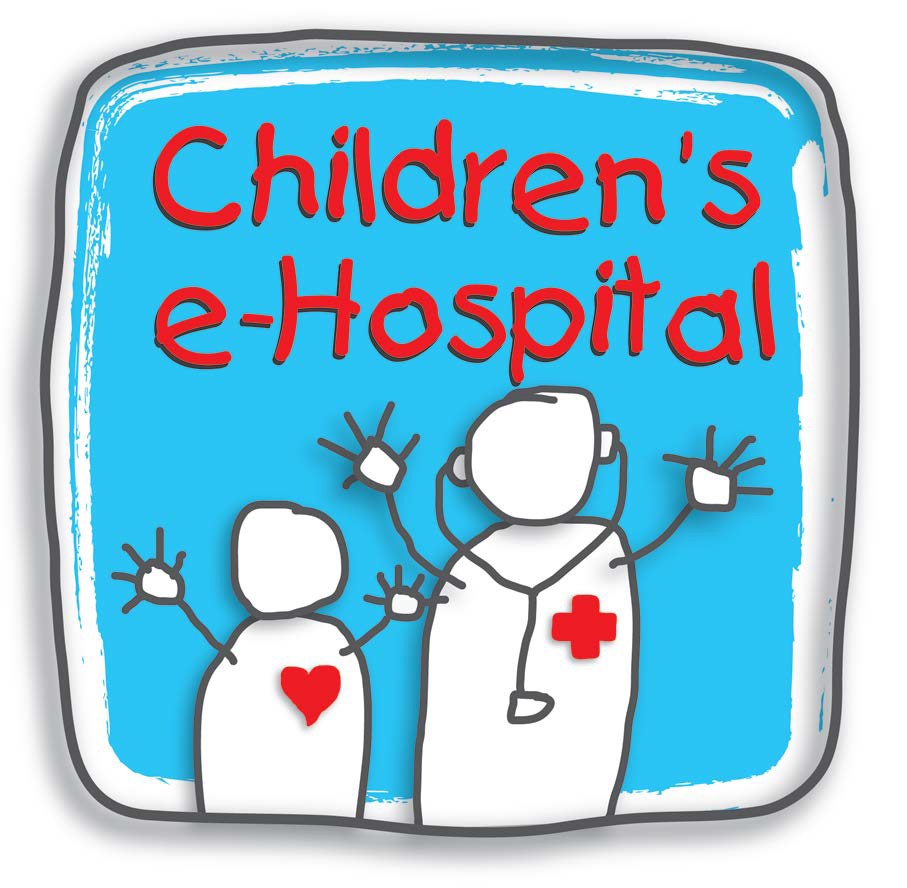 Serves: 4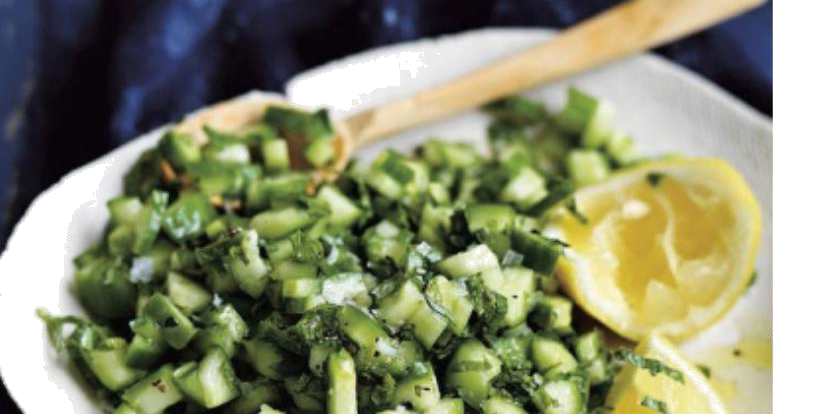 Macro info per serving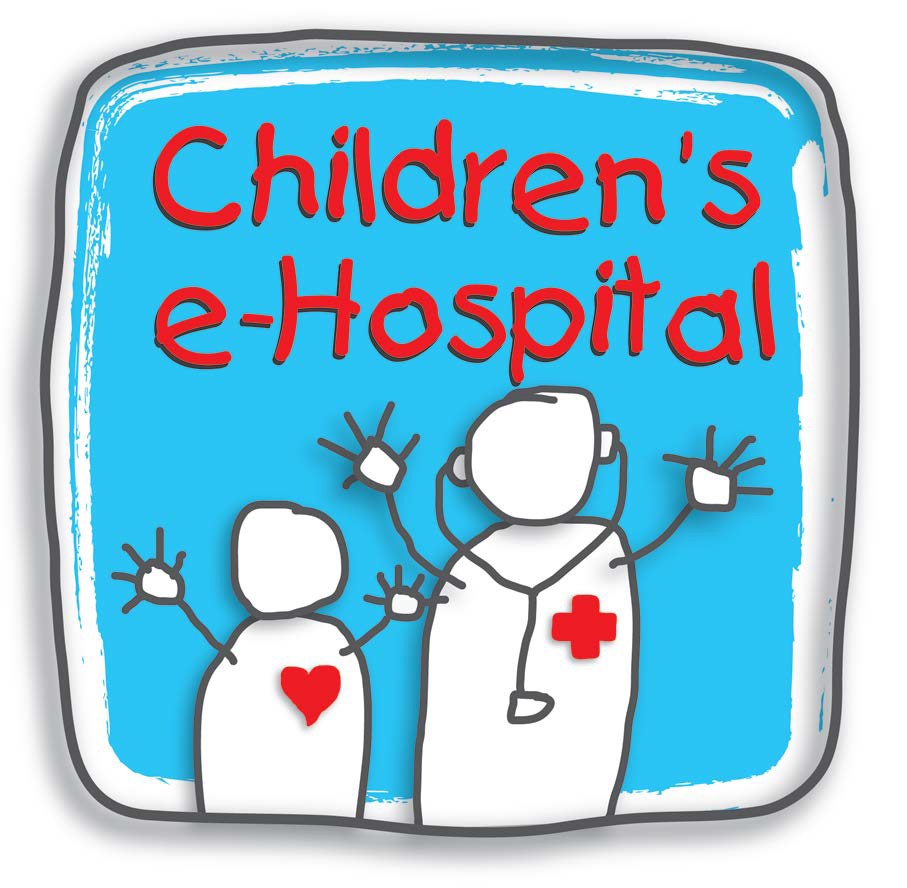 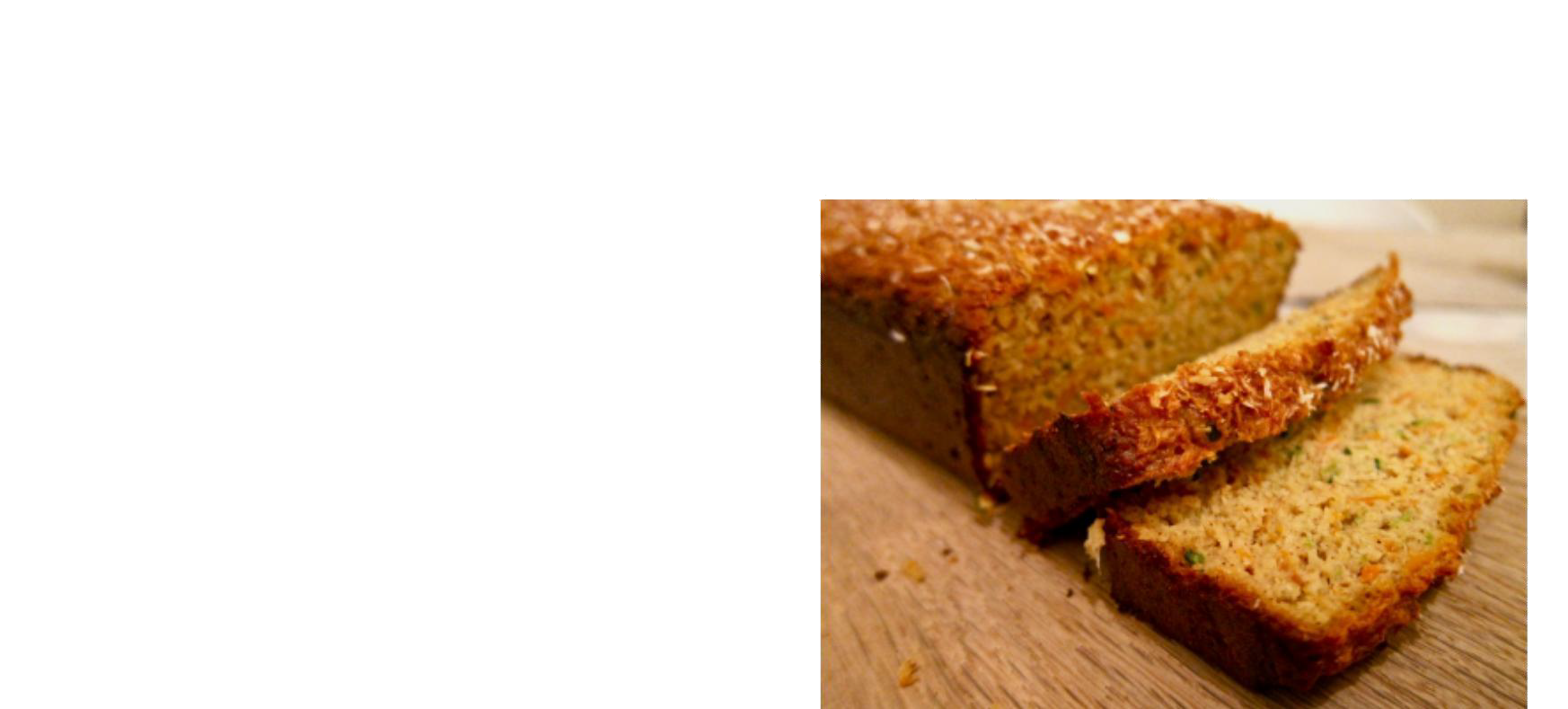 Macro info per servingThe information provided in this book should not be relied on to suggest a course of treatment for a particular individual.It should not be used in place of a visit to, consultation with or the advice of a doctor, or another qualified healthcare provider.Discretion and common sense should be used.Information in this book does not cover all/any aspects of medical health issues, ailments, allergies, or physical conditions or their treatment.Should you have any health care related questions, call or see your doctor or another health care provider promptly. You should never disregard medical advice or delay in seeking it because of something you have read in thisbook.Nutritional values in the meal planner / recipes are taken from third-party sources; due to differences in sizes, brands and localisation, nutritionalvalues may differ.Always double check nutritional information and use common sense.The book is provided without any warranty, and the use of the book is solely at your own risk.Before relying on the material in this book, users should independently verify the accuracy, the completeness, and the relevance for their purposes, obtaining professional advice when appropriate or applicable as the material in the book may include opinions, recommendations, or content from third parties, which may not reflect your views.By accepting and using the book and any information contained in the book you understand and acknowledge that everyone that has contributed or prepared this book disclaims any liability to you, and all such persons are not liable for losses or damages which may result through the use of the information, products, and service presented in this book or any other materials or information relating to the book.The statements in this book have not been evaluated by any external authority. The recommendations are not intended to treat or cure any disease or condition.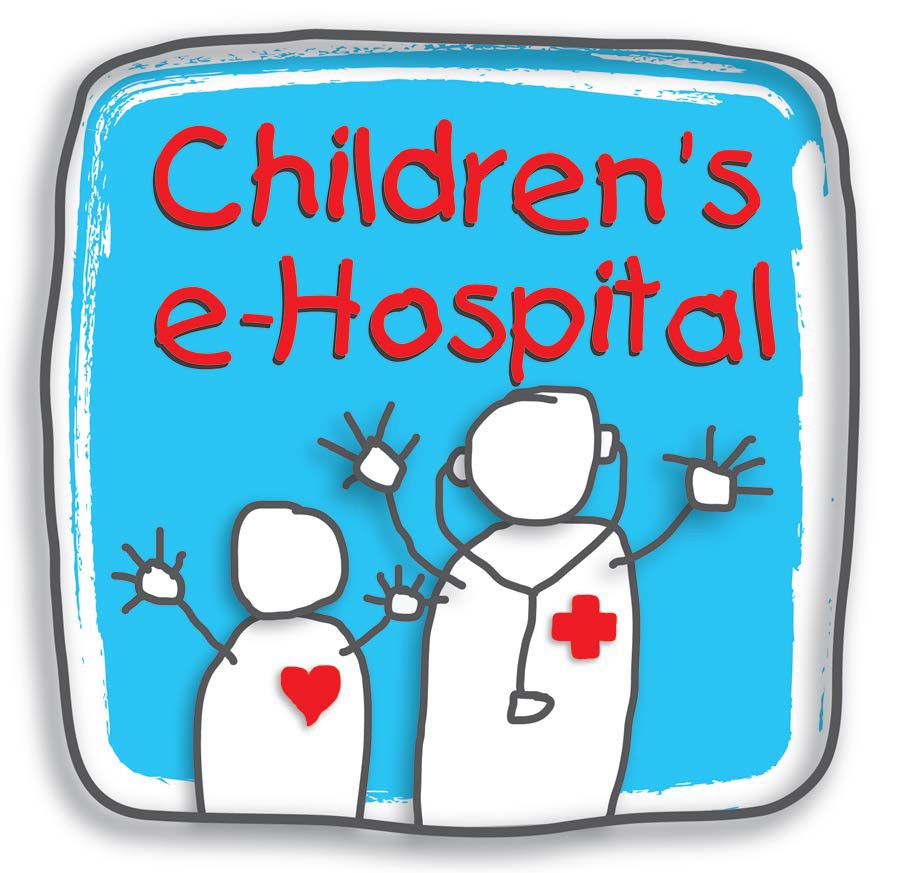 ProteinCarbsFatEnergy275kcal10g34g11gEnergy275kcalProteinCarbsFatEnergy204kcal10g5g16gEnergy204kcalProteinCarbsFatEnergy309kcal14g43g9gEnergy309kcalProteinCarbsFatEnergy230kcal10g25g10gEnergy230kcalProteinCarbsFatEnergy208kcal10g24g8gEnergy208kcalProteinCarbsFatEnergy127kcal20g5g3gEnergy127kcalProteinCarbsFatEnergy244kcal9g34g8gEnergy244kcalProteinCarbsFatEnergy212kcal19g14g12gEnergy212kcalProteinCarbsFatEnergy5g13g1g81kcalProteinCarbsFatEnergy0.7g5.5g0.2g27kcal